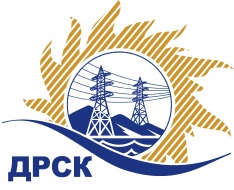 Акционерное Общество«Дальневосточная распределительная сетевая  компания»ПРОТОКОЛ ПЕРЕТОРЖКИСПОСОБ И ПРЕДМЕТ ЗАКУПКИ: открытый электронный запрос предложений № 561724 на право заключения Договора на выполнение работ для нужд филиала АО «ДРСК»  «Хабаровские электрические сети» «Капитальный ремонт знания ПС 35/6 Интурист» (закупка 2026 раздела 1.1. ГКПЗ 2015 г.).Плановая стоимость: 1 329 614,0  рублей без учета НДС; 1 568 944,52 рублей с учетом НДС ПРИСУТСТВОВАЛИ: постоянно действующая Закупочная комиссия 2-го уровня Информация о результатах вскрытия конвертов:В адрес Организатора закупки поступало 2 (два) предложения на участие в  процедуре переторжки.Вскрытие конвертов было осуществлено в электронном сейфе Организатора закупки на Торговой площадке Системы www.b2b-energo.ru. автоматически.Дата и время начала процедуры вскрытия конвертов с предложениями на участие в закупке: 15:00 часов благовещенского времени 16.10.2015 г Место проведения процедуры вскрытия конвертов с предложениями на участие в закупке: Торговая площадка Системы www.b2b-energo.ru.Ответственный секретарь Закупочной комиссии 2 уровня  		                                                               О.А.МоторинаТехнический секретарь Закупочной комиссии 2 уровня  	                                                                            О.В.Чувашова№ 634/УР-Пг. Благовещенск16 октября  2015 г.№п/пНаименование Участника закупки и его адресОбщая цена заявки до переторжки, руб. без НДСОбщая цена заявки после переторжки, руб. без НДСООО "Ремонтно-строительная организация" (680031, Россия, Хабаровский край, г. Хабаровск, ул. Рыбинская, д. 21)1 276 140,00 руб. без НДС (1 505 845,20 руб. с НДС)1 273 634,0 руб. без НДС (1 502 888,12 руб. с НДС)2.ООО "ПРОМЕТЕЙ +" (675000, Россия, Амурская обл., г. Благовещенск, ул. Мухина, д. 150)1 324 203,97 руб. (НДС не облагается)1 275 000,0 руб. (НДС не облагается)